COURSE TEXTBOOK LIST INFORMATION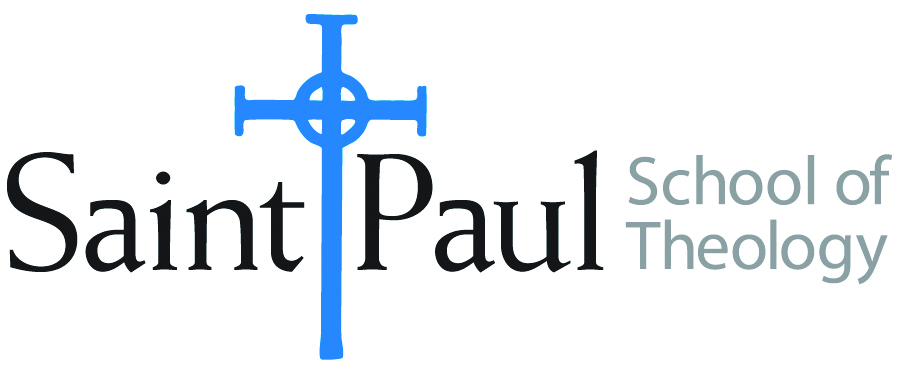 *SPECIAL INSTRUCTIONS:   Kris Kvam suggests the purchase of used books through websites such as ABEBooks.com, Thriftbooks.com or through Used Bookstores such as Steel’s Used Christian Books in Kansas city. She will describe her reasons for recommending the foregoing texts so Students may want to wait to purchase from the Recommended list until They have Heard Kvam’s descriptions. FACULTY INSTRUCTIONSFACULTY INSTRUCTIONSSTUDENT INSTRUCTIONSSTUDENT INSTRUCTIONSFor each semester taught, faculty should complete and submit a new form each time the course is taught and returned. Forms are due by the first day of registration for a given term.  DESKCOPY – ordered by faculty and adjuncts USING THE SAINT PAUL AMAZON ACCOUNT AND SPST CREDIT CARD. (OR, have Jennifer Smith order for you) at a $200 max for 1st time use of text per course.  IF you purchase yourself, note that we will NOT reimburse you for any tax or shipping paid by you, use the  Expense Reimbursement Form, attach all actual / delivered receipt or invoices, return via email or mail, and this should be reimbursed with your first stipend payment (or next payroll payment)For each semester taught, faculty should complete and submit a new form each time the course is taught and returned. Forms are due by the first day of registration for a given term.  DESKCOPY – ordered by faculty and adjuncts USING THE SAINT PAUL AMAZON ACCOUNT AND SPST CREDIT CARD. (OR, have Jennifer Smith order for you) at a $200 max for 1st time use of text per course.  IF you purchase yourself, note that we will NOT reimburse you for any tax or shipping paid by you, use the  Expense Reimbursement Form, attach all actual / delivered receipt or invoices, return via email or mail, and this should be reimbursed with your first stipend payment (or next payroll payment)Students may acquire textbooks by ordering online via Amazon or other book retailer and having books shipped to them.  Regardless of shopping / ordering method, students may check Cokesbury online for discount on text and certain texts may be sent free delivery. Students may acquire textbooks by ordering online via Amazon or other book retailer and having books shipped to them.  Regardless of shopping / ordering method, students may check Cokesbury online for discount on text and certain texts may be sent free delivery. COURSE INSTRUCTOR(s)Kris Kvam                    Kris Kvam                    Kris Kvam                    COURSE NUMBER & SECTION(s)MIN 340 and MIN 341MIN 340 and MIN 341MIN 340 and MIN 341COURSE NAMEWomen, Society, and Church Studies SeminarWomen, Society, and Church Studies SeminarWomen, Society, and Church Studies SeminarCOURSE SEMESTER & YEAR  Spring, 2024Spring, 2024Spring, 2024DATE OF SUBMISSIONOctober 20, 2023October 20, 2023October 20, 2023BOOK TITLE and EDITION(include subtitle if applicable)BOOK TITLE and EDITION(include subtitle if applicable)AUTHOR(S)# of pages to be readPUBLISHER and  DATE13-Digit ISBNLIST PRICE(est)1She: Five Keys to Unlock the Power of Women in MinistryLewis, Karoline M.220Abingdon, 20169781501842696$6.28*2Embody: Five Keys to Leading with IntegrityLewis, Karoline M.85Abingdon, 20209781501899423$13.353Feminist Theory and Christian Theology: Cartographies of Grace (Guides to Theological InquiryJones, Serene50Fortress Press, 20009780800626945$6.35TOTAL Number of Pages to Be ReadTOTAL Number of Pages to Be Read355BOOK TITLE and EDITION(include subtitle if applicable)BOOK TITLE and EDITION(include subtitle if applicable)AUTHOR(S)# of pages to be readPUBLISHER and  DATE13-Digit ISBNLIST PRICE(est)1Glass Walls: Shattering the Six Gender Bias Barriers Still Holding Women Back at WorkDiehl, Amy, and Leanne DzubinskiRowman and Littlefield, 2023. 9781538170960$22.042Participant Workbook for SheLewis, Karoline M.Abingdon, 20179781501842696$6.283Dictionary of Feminist TheologiesRussell, Letty, and Shannon ClarksonWJK, 19969780664220587$6.14